关于举办宁波市建设工程检测行业协会2017年“新海杯”拔河邀请赛的通知各会员单位：
        为了加强市协会各会员单位之间的团结协作,丰富会员单位的业余文化生活，增强协会凝聚力，加强各单位交流，激发工作热情，以良好的精神面貌建设和谐协会。市协会决定于2017年11月中旬（具体时间另定）举办2017年“新海杯”拔河邀请赛，本次赛事由宁波市建设工程检测行业协会主办，宁波市新海建设工程材料测试有限公司协办。希各会员单位积极组队参赛，赛出风格，赛出水平，争取优异成绩。
        本次“新海杯”拔河邀请赛将进行开幕式及闭幕式，地点暂定浙江工商职业技术学院田径场（宁波市机场路1988号）。比赛期间要求参赛公司领队及全体参赛队员到场。 未尽事宜另行通知。
        注意事项：
        1、报名参赛队员要求是各会员单位正式职工，并需提供单位缴纳的社保证明及参赛队员身份证(报名时仅需提供扫描件或复印件，原件在比赛当日提供即可)。严禁非本单位职工参赛，一经查实，该单位违规参赛各场比赛均计零分告负处理。2、每队参赛队员10人，其中女性队员不得少于2人；备选人员2名。
        3、联系人：庄耀萍  电话：87308154  13586922113
                   柯  莎  电话：13732110911
        4、报名截止日期：2017年10月25日
        报名方式：传真：0574-87308154
        邮箱：495796372@qq.com
　    各参赛队注意尊重裁判和对手，遵守赛场纪律，做到文明比赛、文明观赛。 
宁波市建设工程检测行业协会                         2017年10月9日附件一：报  名  表注：附社保证明附件二：一、规则： 1、两队之间比赛一场定胜负，比赛不限制时间，一直到能判断胜负为止；比赛分两轮，第一轮淘汰赛，第二轮决赛。2、淘汰赛：分三ABC组，每组4个队，抽签决定比赛组别。注：凡组别中出现弃权比赛的，本组的剩余队之间将通过循环赛产生参加决赛的队伍。3、决赛：在A、B、C三队中采用循环赛决出冠、亚、季军，胜两场的为冠军，三队如果各胜一场，则以赢得比赛时间长短排列名次，时间最短的为冠军，其余类推。注：循环赛中裁判将记录各队获胜时间一局定胜负，场地现场抛钢镚来决定，每局比赛胜队进入下一轮赛。二、 以下情况判为犯规：（一）[坐着犯规]故意坐着不动或滑倒之后，没有立刻站起。（二）[贴身犯规]比赛进行中，脚步以外身体任何部分触及地面等。（三）[锁绳犯规]（1） 利用膝、腿压住绳子不动（2） 绳子固定在某队员的身体。（3） 绳子上不能有轮或结。（四）[夹持犯规]用腋窝夹绳。（五）[越线犯规] 比赛中脚踏出边线。（六）[外援犯规]旁观人员不得以任何方式接触拔河队员。注：队员个人犯规经裁判提醒执意不改者将被罚下，且该队不得增加新队员技巧。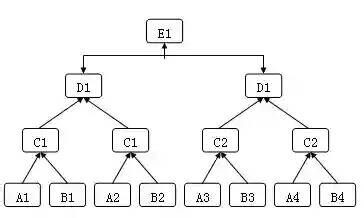 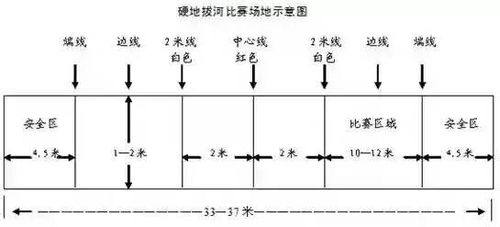 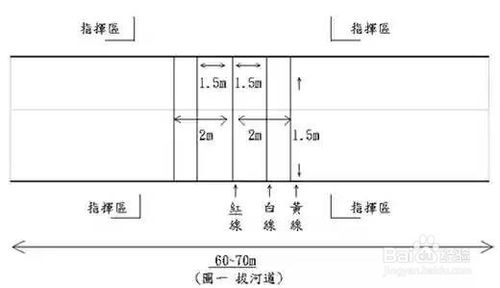 单位领队联系电话	参赛运动员	参赛运动员	参赛运动员	参赛运动员	参赛运动员	参赛运动员	参赛运动员姓名姓名性别身份证号身份证号身份证号备注替补替补